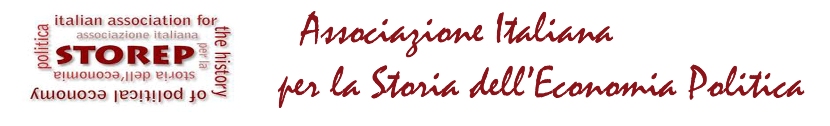 16th Annual STOREP Conference, Registration (via Bank transfer)Please, fill in all required fields. Name 		_____________________________________________________Affiliation 	_____________________________________________________		_____________________________________________________Bank transfer order, date	________________________________________Bank transfer order, amount	    _ _ _ , _ _ EURPAYMENT INFORMATIONSTOREP Membership			Member		Non-memberEarly or Late registration			Early			LateSocial dinner					Yes			NoAccompanying person			Yes			No				Vegetarian or non-vegetarian option		Vegetarian		Non-vegetarian(Accompanying person) 			(Vegetarian)		(Non-vegetarian)Accompanying person for lunches		June 27th					Yes			NoJune 28th 					Yes			NoPLEASE, INDICATE WHETHER YOU WILL PARTICIPATE IN:Saturday Lunch 				Yes			No(not included)								Sightseeing tour				Yes			No (Payment on site)